Szanowni Państwo Rodzice/OpiekunowieWieluński Dom Kultury realizuje „Program profilaktyki wczesnego wykrywania wad i schorzeń narządu wzroku wśród dzieci w Gminie Wieluń” - dzieci II klas uczęszczających do szkół podstawowych na terenie Gminy Wieluń. Warunkiem nieodpłatnego wykonania badania wzroku u Państwa dziecka jest wyrażenie zgody na ich wykonanie.W przypadku wyrażenia zgody prosimy o zwrot wypełnionego poniżej formularza najpóźniej do 8 marca 2019 r. do szkoły, do której uczęszcza dziecko lub do Wieluńskiego Domu Kultury.Badania będą wykonywane w Centrum Dobrego Widzenia, lek. med. Elżbieta Pasternok, 98- 300 Wieluń, ul. Wojska Polskiego 11, tel. 502 130 292, 501 530 887w dniach:- poniedziałek, środa, czwartek w godz. 15.00-18.00,- wtorek, piątek w godz. 10.00-12.00,O rozpoczęciu badań poinformujemy w terminie późniejszym. W czasie badania konieczna jest obecność rodzica lub opiekuna.Koordynatorem programu jest Wieluński Dom Kultury w Wieluniu, tel. 43 843 86 40 lub 694 478 978, www.wdkwielun.pl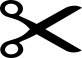 adres zameldowania dziecka: …………………………………………………………………...telefon rodzica / opiekuna prawnego: …………………………….……………….nazwa szkoły dziecka: ………………………………………………………………										Wieluń, dnia...................... 2019 r.Zgoda rodzica/opiekuna prawnego na badanie okulistyczneJa, .................................................................................. zam. ...................................................................                      (imię i nazwisko rodzica / opiekuna prawnego)                                                                     (adres zameldowania)wyrażam zgodę na badanie okulistyczne (badanie ostrości wzroku, widzenia barwnego, przedniego  i tylnego odcinka oka, wady refrakcji, cover test) mojego dziecka……………………………………………………(imię i nazwisko dziecka)    ......................................................................							  (czytelny podpis rodzica/opiekuna prawnego)Oświadczam, że zostałem/łam poinformowany/na iż administratorem danych osobowych moich i mojego dziecka/podopiecznego jest Gabinet Okulistyczny Elżbieta Pasternok, ul.  Kochanowskiego 14, 98-300 Wieluń. Podanie danych osobowych jest dobrowolne, aczkolwiek obowiązkowe, jeśli osoba deklaruje chęć uczestnictwa w programie. Każdy uczestnik programu posiada prawo wglądu do swoich danych osobowych oraz do ich poprawiania, jak również odwołania zgody na ich przetwarzanie, zgodnie z obowiązującymi przepisami.     ......................................................................                     							  (czytelny podpis rodzica/opiekuna prawnego)